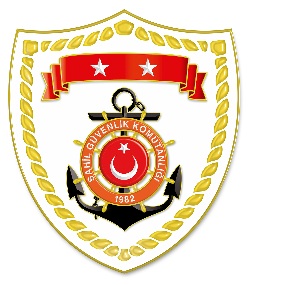 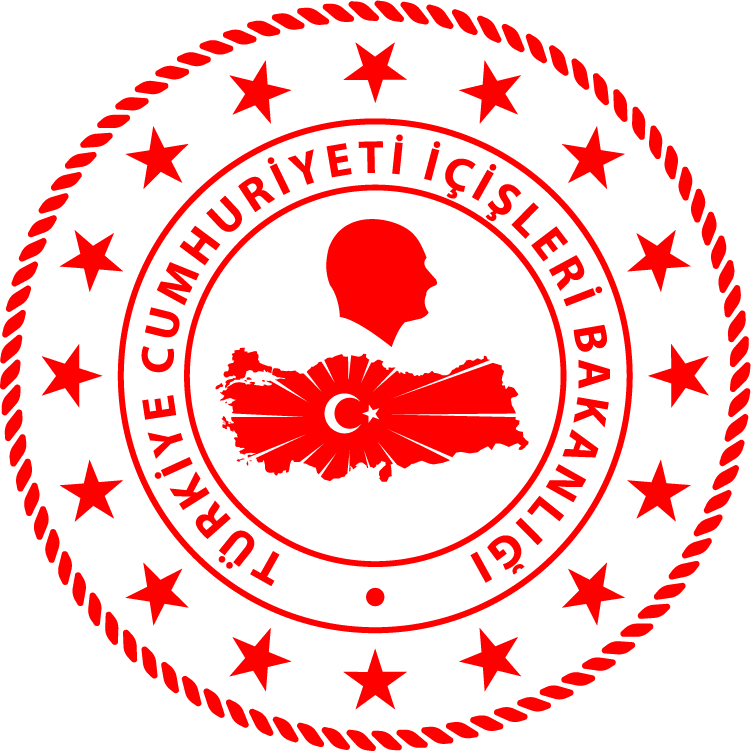 Ege BölgesiAkdeniz BölgesiS.NUTARİHTESPİTUYGULANAN İDARİ PARA CEZASI MİKTARI (TL)CEZANIN KESİLDİĞİİL/İLÇE-MEVKİİAÇIKLAMA103 Aralık 2019Yasak sahada deniz patlıcanı avcılığı yapmak  (2 işlem)6.540BALIKESİR/GömeçToplam 2 işleme 6.540 TL idari para cezası uygulanmıştır.S.NUTARİHTESPİTUYGULANAN İDARİ PARA CEZASI MİKTARI (TL)CEZANIN KESİLDİĞİİL/İLÇE-MEVKİİAÇIKLAMA103 Aralık 2019Balık yetiştiriciliği yapılan kafeslere 100 metreden yakın mesafede avcılık yapmak480ANTALYA/Konyaaltı 1 işleme 480 TL idari para cezası uygulanmıştır.